SerbiaSerbiaSerbiaSerbiaNovember 2026November 2026November 2026November 2026MondayTuesdayWednesdayThursdayFridaySaturdaySunday123456789101112131415Armistice Day161718192021222324252627282930NOTES: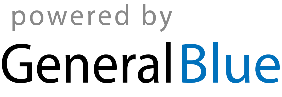 